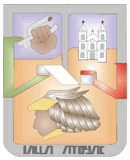 PLAN DE CULTURA   2015-2016 DEL H. AYUNTAMIENTO DE ATOYAC, JALISCOElaborado por:Ma. Teresa Casillas VillagramH. Ayuntamiento de Atoyac 2015-2018Atoyac, Jalisco enero 4 de 2015DIAGNÓSTICO SITUACIONAL:El municipio de Atoyac, Jalisco cuenta con una población total de 8,276 habitantes, de los cuales 3,962 son hombres y 4,314 mujeres, cuya escolaridad promedio es de 6.2 años (INEGI: censo 2010). Para su estudio y proyección de planes de trabajo en el plano cultural, el estado que guarda se describe por rubros como se muestra en los párrafos que aquí se incluyen.ATRACTIVOS CULTURALES Y TURÍSTICOSMonumentos Históricos Arquitectónicos Destacan edificaciones de tipo religiosos como la Parroquia del Señor de la Salud y la Capilla de San Pedro. En arquitectura de tipo civil destaca el kiosco de la villa de Atoyac. Históricos Los bustos erigidos en memoria de Benito Juárez y de Miguel Hidalgo. Obras de Arte Pintura Cuadro de Antonio Castellón.- Pintado por Zamarripa en 1968. Música.- Destaca la famosa composición “La Barca de Oro” de Arcadio Zúñiga y Tejeda. Fiestas, Danzas y Tradiciones Fiestas Populares Fiestas del Señor de la Salud.- Inician el primer viernes de cuaresma, entre fines del mes de febrero y principios del mes de marzo. El Carnaval.- Se realiza en el mes de febrero. Domingo de Ramos.- Motivo más de festejos religiosos y profanos. San Rafael Arcángel.- Se celebra el día 24 de octubre en la localidad de Poncitlan. Natividad de la Virgen María.- Se lleva a cabo el 8 de septiembre en la localidad de Cuyacapán. San Justino Orona.- Mártir que nació en la población de Cuyacapán, lugar donde festejan no su nacimiento sino la fecha en que fue sacrificado 1 de julio.San José.- Se conmemora el 19 de marzo en la localidad de Techagüe. Señor de la Humildad.- Se festeja en la población de San Juan el tercer viernes del mes de enero. Virgen de Guadalupe.- Es festejada con gran gala el día 12 de diciembre en Unión de Guadalupe. Danzas La única danza existente en el municipio es la de la población de Cuyacapán, la cual se organiza año con año en honor a la virgen de la Natividad.Leyendas "El Señor de la Salud"- Relata la aparición de un crucifijo en la superficie de un gran mezquite, durante el siglo XVIII. Esta imagen es venerada con el nombre del Señor de la Salud. "El águila sobre la laguna". - Narra la visión (Una águila posarse sobre la laguna de Sayula) que tuvieron los náhuatl durante su peregrinación, que los motivó a establecerse en la región. Tradiciones y Costumbres Viernes de cuaresma.- El último viernes de cuaresma, se acostumbra recorrer las calles con la imagen del Señor de la Salud. Participan en la peregrinación carros alegóricos, hay música, repique de campanas y se queman cohetes y castillos. Adorno de calles con papeles multicolores.- Se guarda la costumbre de adornar las calles con papeles de colores los días festivos, a saber: el 12 de diciembre, el primer viernes de cuaresma y el 3 de mayo. Artesanías El municipio de Atoyac destaca en la elaboración de todo tipo de fundas y fornituras, monturas y demás artículos relacionados con la talabartería, como son los cinturones, cabestros, cedazos; también los trabajos de macramé y cuadros de tercera dimensión. Gastronomía De sus alimentos destacan el pozole, enchiladas, tamales, birria y chicharrón; de sus dulces los borrachitos (dulces de leche y alcohol); y de sus bebidas el atole y su ponche de granada. Trajes Típicos El traje típico para los hombres consta de pantalón y camisa de manta con ceñidor y pañuelo rojo con huaraches. Para la mujer, el atuendo típico es un vestido de manta.CASA DE LA CULTURA:Fundada en el año 2009, la casa de la cultura municipal ubicada en el número 28-B de la calle Allende de Atoyac, es una construcción bonita, amplia, moderna y  funcional, la cual cuenta con auditorio con capacidad de 250 personas, dos salones para talleres, cubículos, tres salas de exposiciones, dos espacios para oficinas, bodega, cocina, siete sanitarios, áreas verdes, sala de recepción, Etc.En esta se desarrollan talleres de música en su modalidad de banda y mariachi, canto, danza y pintura.De los apoyos que destina tanto el gobierno municipal, como el gobierno estatal a la cultura del municipio, se apoyan actualmente a la banda “la Joya” y  en la cabecera municipal, banda “Siempre Alegre” y “Nueva Esperanza” en la población de Cuyacapán”; un taller de danza folklórica que ensaya en el salón existente para ese fin,  clases de mariachi con dos instructores, además de un taller de pintura que funciona en la población de Unión de Guadalupe.DESARROLLO DE EVENTOS MUNICIPALES 2015-2016Se puede decir que el municipio de Atoyac, en los últimos tiempos ha tenido pocas manifestaciones culturales internas y externas, ya que no se han llevado a realizado eventos con fin de llevar la cultura a la población.Noviembre  Festival Cultural del Cinturón Atoyac 2015-2016.Marzo Festival Cultural Techagüe 2015-2016.Septiembre Festival Cultural del Cedazo Cuyacapán 2015-2016.Noviembre Festival Cultural del Chayote Poncitlan 2015-2016. Noviembre  Festival Cultural de día de muertos Atoyac 2015-2016. Diciembre Festival Cultural del Queso Unión de Guadalupe 2015-2016.MISIÓNSOMOS UN EQUIPO DE TRABAJO QUE BUSCAMOS UN GOBIERNO HONESTO CON SENTIDO SOCIAL BRINDANDO SERVICIOS DE CALIDAD Y EFICIENCIA PARA QUE LA POBLACIÓN LOGRE UN DESARROLLO INTEGRAL, APLICANDO JUSTAMENTE LOS RECURSOS QUE LLEGAN AL MUNICIPIO.VISIÓN:CONSOLIDARNOS COMO UNA ADMINISTRACIÓN ORGANIZADA EFICIENTE Y RESPONSABLE QUE APROVECHE LOS RECURSOS HUMANOS Y FINANCIEROS DE MANERA ÓPTIMA QUE PERMITA MEJORAR LA CALIDAD EN LA PRESTACIÓN DE SERVICIOS DE LA POBLACIÓN EN GENERAL.PLAN DE TRABAJO ANUAL 2015-2016ATOYAC, JALISCO ENERO 4 DE 2015REFERENCIAS DE APOYO INEGI. Censo económico 2010Consultado el 4 de enero de 2013 en:http://www3.inegi.org.mx/sistemas/mexicocifras/default.aspx?e=14Enciclopedia de los Municipios de México
ESTADO DE JALISCOATOYACConsultados el 4 de enero de 2013 en: http://www.e-local.gob.mx/work/templates/enciclo/jalisco/mpios/14014a.htmACTIVIDADES ESPECÍFICASESTRATEGIASFECHARESPONSABLERECURSOSEXPOSICIONESGestión de diferentes exposiciones ante la secretaria de cultura del estado de Jalisco, así como con asociaciones civiles y artistas independientes para su presentación al público en las  salas de exposiciones.Marzo-diciembre de 2015-2016Maria Teresa Villagrma.Perla Celina Peña BecerraMaterial para exposición, sala de exposiciones, personal de limpieza y guardia.EXPOSICIONESMuestra de producciones realizadas por alumnos y maestros en el taller de pintura municipal, durante la feria cultural.Febrero 2015-2018Maria Teresa Villagrma.Perla Celina Peña BecerraPinturas.TALLERESDesarrollo de talleres de música en género banda y mariachi, así como de canto, danza folklórica y pinturaEnero-diciembre de 2015-2018Maria Teresa Villagrma.Perla Celina Peña BecerraPago a instructores de talleres $ 11,000.00 mensuales.TALLERESDemostraciones de avances en cada uno de los talleres en muestras culturales municipales o en evento públicos promovidos por la dirección de cultura y el H. ayuntamiento.Enero-diciembre de 2015-2018Maria Teresa Villagrma.Perla Celina Peña BecerraInstrumentos musicales, vestuario, alumn@s e instructores de talleres, transporte.TALLERESPlaneación registro y seguimiento sistemático de la evolución de manifestaciones artísticas surgidas de los talleres. Enero-diciembre de 2015-2018.Maria Teresa Villagrma.Perla Celina Peña BecerraEquipo de cómputo, evidencias de talleres.EVENTOS ARTÍSTICOSGestión de eventos artísticos de música, teatro, canto, baile, poesía, oratoria, Etc. Para su presentación en los diferentes escenarios municipales.Enero-diciembre de 2015-2018Maria Teresa Villagrma.Perla Celina Peña BecerraSolicitudes, formatos de secretaria de cultura, directorios.EVENTOS ARTÍSTICOSElaboración de solicitudes a diferentes dependencias públicas o privadas que puedan proporcionar eventos culturales a la población del municipio.Enero-diciembre de 2015-2018Maria Teresa Villagrma.Perla Celina Peña BecerraSolicitudes, formatos de secretaria de cultura, directorios.EVENTOS ARTÍSTICOSPlaneación y apoyo en el desarrollo de la presentación de los diferentes eventos artísticos en cuestión logística y complementaria.Noviembre y octubre  de 2015-2018Maria Teresa Villagrma.Perla Celina Peña BecerraEquipo de cómputo, material para impresión, espacios físicos, recursos económicos, mobiliario, equipo de sonido.EVENTOS ARTÍSTICOSPlaneación realización y evaluación de la Feria Cultural Atoyac 2016 en la cabecera municipal.15, 16 y 17 Noviembre 2015-2018Maria Teresa Villagrma.Perla Celina Peña BecerraEquipo de cómputo, material para impresión, espacios físicos, recursos económicos, mobiliario, equipo de sonido.EVENTOS ARTÍSTICOSPlaneación realización y evaluación de la Feria Cultural Cuyacapán 2016 en la delegación municipal.31 agosto-8 septiembre 2015-2018Maria Teresa Villagrma.Perla Celina Peña BecerraEquipo de cómputo, material para impresión, espacios físicos, recursos económicos, mobiliario, equipo de sonido.EVENTOS ARTÍSTICOSPlaneación realización y evaluación de la Feria Cultural Unión de Guadalupe 2016 en la delegación municipal.2-7 diciembre 2015-2018Maria Teresa Villagrma.Perla Celina Peña Becerra Jiménez MontesEquipo de cómputo, material para impresión, espacios físicos, recursos económicos, mobiliario, equipo de sonido.Presentación de festivales artísticos en domingos y fechas especiales en las diferentes poblaciones del municipio principalmente el día de las madres.Enero-diciembre de 2015-2018Maria Teresa Villagrma.Perla Celina Peña BecerraEquipo de cómputo, material para impresión, espacios físicos, recursos económicos, mobiliario, equipo de sonido.DIFUSIÓNDar a conocer a la población los diferentes servicios que ofrece la casa de la cultura municipal.Enero-diciembre de 2015-2018Maria Teresa Villagrma.Perla Celina Peña BecerraEquipo de cómputo, material para impresión.DIFUSIÓNMostrar avances fehacientes a la población en eventos municipales y regionales.Enero-diciembre de 2015-2018Maria Teresa Villagrma.Perla Celina Peña BecerraEquipo de cómputo, material para impresión, producción en talleres, recursos humanos y económicos.DIFUSIÓNRealizar muestras culturales en domingos populares en las poblaciones del municipio.Enero-diciembre de 2015-2018Maria Teresa Villagrma.Perla Celina Peña BecerraEquipo de cómputo, material para impresión, espacios físicos, recursos económicos, mobiliario, equipo de sonido.DIFUSIÓNInformar al H. Ayuntamiento el estado que guarda el desarrollo de la cultura en el municipio.Enero-diciembre de 2015-2018Maria Teresa Villagrma.Perla Celina Peña Becerra MontesEquipo de cómputo, evidencias de talleres.